Лекторій для юних хіміків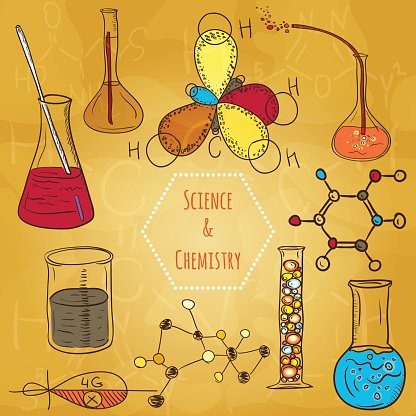 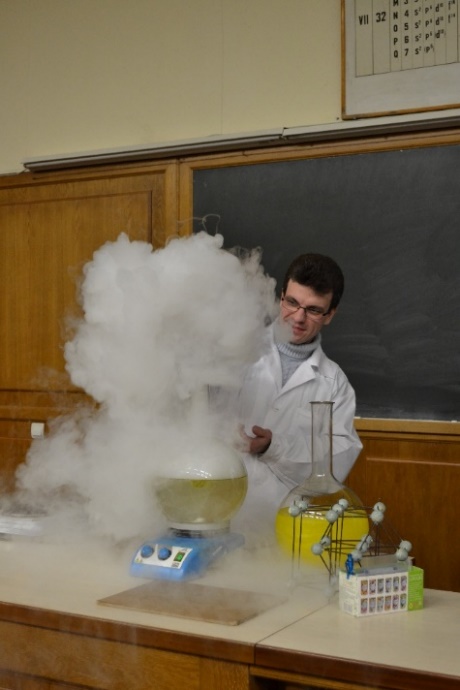 Лекторій – це справжній хімічний світ для всіх бажаючих поглибити знання в галузі хімії. Обіцяємо багато цікавинок та яскравих експериментів, які допоможуть по-новому поглянути на оточуючий світ.У програмі – тематичні лекції з основних розділів хімії, науково-популярні лекції, семінари та практичні заняття. Заняття проходять в інтерактивній формі й супроводжуються обов'язковим для природничників експериментальним блоком, завдяки чому слухачі з цікавістю і легкістю сприймають, розуміють та засвоюють найскладніші питання. Кожний учасник Лекторію зможе відчути себе студентом-хіміком! А може, так Ви знайдете шлях до своєї мрії 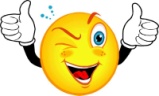 Участь у Лекторії для юних хіміків є безкоштовною.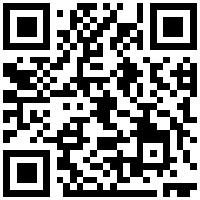 Для участі у Лекторії заповніть реєстраційну форму https://forms.gle/9ghCeQjTmQ2SGFiPA Початок занять та відкриття Лекторію заплановані на 25 жовтня 2023 року о 17.00 у форматі Зум-конференції (посилання буде надіслано зареєстрованим учасникам) та у записі на YouTube-каналі Хімічного факультетуУчасть у Лекторії для юних хіміків це можливість:підвищити рівень знань з хімії краще підготуватись до НМТ та Олімпіад з хіміїстати учасником хімічних експериментіввідвідати учбові та наукові лабораторіїознайомитись з професією хімікарозширити свій світогляд Участь у Лекторії для юних хіміків це можливість:підвищити рівень знань з хімії краще підготуватись до НМТ та Олімпіад з хіміїстати учасником хімічних експериментіввідвідати учбові та наукові лабораторіїознайомитись з професією хімікарозширити свій світогляд Слідкуйте за оновленням інформації на ресурсахХімічного факультету КНУ імені Тараса Шевченка:сайт факультету https://chem.knu.ua/ua/welcome/ сторінка Лекторію https://chem.knu.ua/for_entrant/lectures/ телеграм-канал Лекторію https://t.me/lecture_chemdep_knu освітній науково-популярний ресурс Лекторію https://www.instagram.com/chem_up/ інфоресурс для абітурієнтів http://vstup.chem.knu.ua/Facebook https://www.facebook.com/chem.univ/YouTube-канал факультету https://www.youtube.com/c/ХімічнийФакультетКНУіменіТарасаШевченка Слідкуйте за оновленням інформації на ресурсахХімічного факультету КНУ імені Тараса Шевченка:сайт факультету https://chem.knu.ua/ua/welcome/ сторінка Лекторію https://chem.knu.ua/for_entrant/lectures/ телеграм-канал Лекторію https://t.me/lecture_chemdep_knu освітній науково-популярний ресурс Лекторію https://www.instagram.com/chem_up/ інфоресурс для абітурієнтів http://vstup.chem.knu.ua/Facebook https://www.facebook.com/chem.univ/YouTube-канал факультету https://www.youtube.com/c/ХімічнийФакультетКНУіменіТарасаШевченка Слідкуйте за оновленням інформації на ресурсахХімічного факультету КНУ імені Тараса Шевченка:сайт факультету https://chem.knu.ua/ua/welcome/ сторінка Лекторію https://chem.knu.ua/for_entrant/lectures/ телеграм-канал Лекторію https://t.me/lecture_chemdep_knu освітній науково-популярний ресурс Лекторію https://www.instagram.com/chem_up/ інфоресурс для абітурієнтів http://vstup.chem.knu.ua/Facebook https://www.facebook.com/chem.univ/YouTube-канал факультету https://www.youtube.com/c/ХімічнийФакультетКНУіменіТарасаШевченка Координатор проекту Ольга ХИЛЯ Контакти:lecture.chemdep.knu@gmail.comтел. 239 33 12,   моб. +38(050) 985 22 94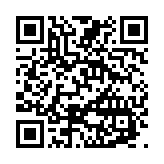 Детальніше https://chem.knu.ua/for_entrant/lectures/Координатор проекту Ольга ХИЛЯ Контакти:lecture.chemdep.knu@gmail.comтел. 239 33 12,   моб. +38(050) 985 22 94Детальніше https://chem.knu.ua/for_entrant/lectures/